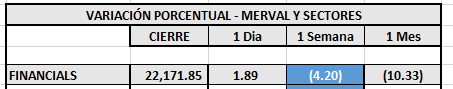 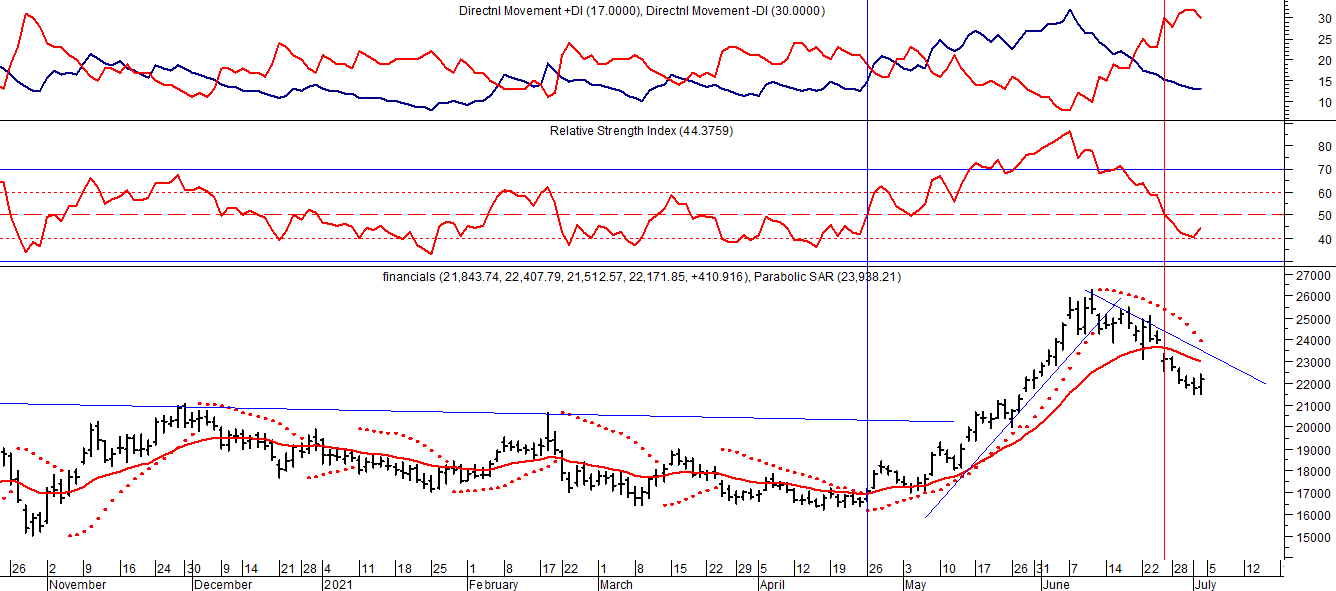 Señal de compra el 26/04 en 17.000 pts.Señal de venta el 25/06 en 23.000 pts.EVOLUCION DE LOS ACTIVOS EN LA SEMANA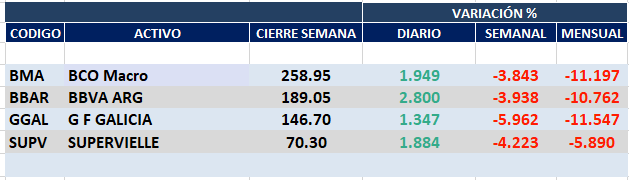 Cierre muy negativo semanal en el sector FINANCIALS en el mercado local y en N.Y.Macro cierra en $ 258,95 negativa el -3.84% respecto del cierre anterior y en N.Y. queda en us$ 15.00 bajando -5.00% en la semana.GGAL cierra en $ 146,70 bajando el -5.96% respecto del cierre semanal anterior, en N.Y. quedó en us$ 8.53 abajo el -7.28%.BBAR cierra en $ 189,05 abajo el -3.94%, su adr queda en us$ 3.22 con baja de                -7.74%.SUPV queda en $ 70,30 con baja de -1.88% y en N.Y. us$ 2.03 con -6.02% de retorno.Se mantiene señal de compra en SUPV.Se activa señal de venta en BMA, BBVA y GGAL. GF GALICIA (Cierre al 02/07/2021 $ 146,70)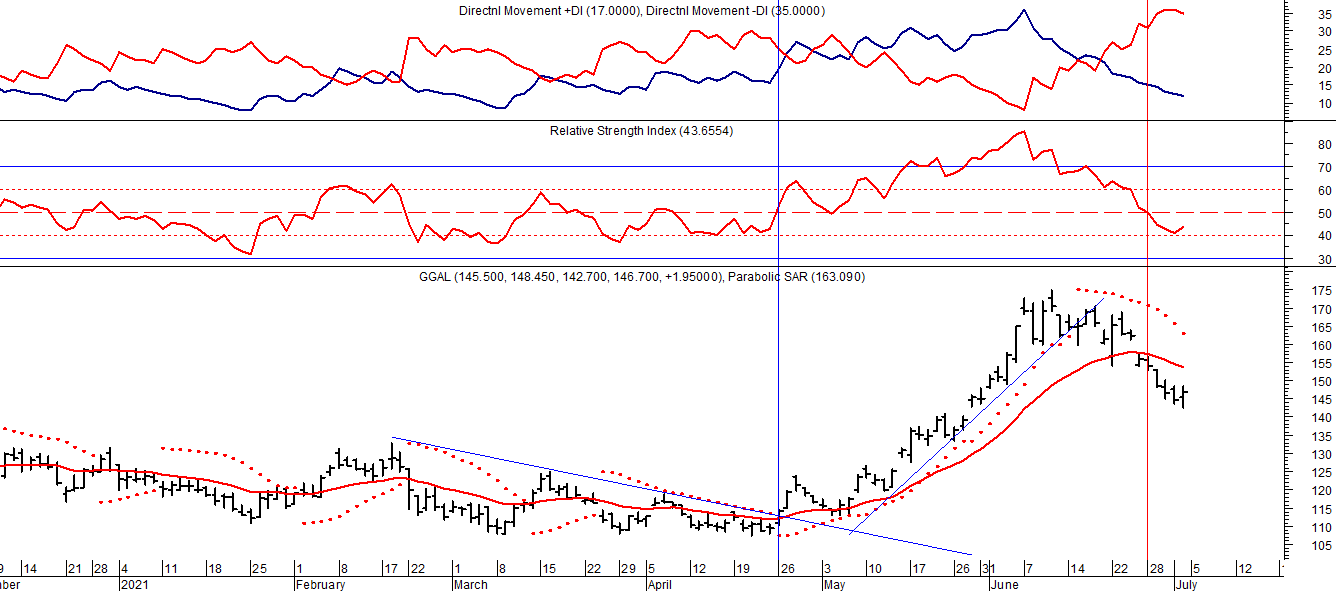 BMA (Cierre al 2/07/2021 $ 258,95)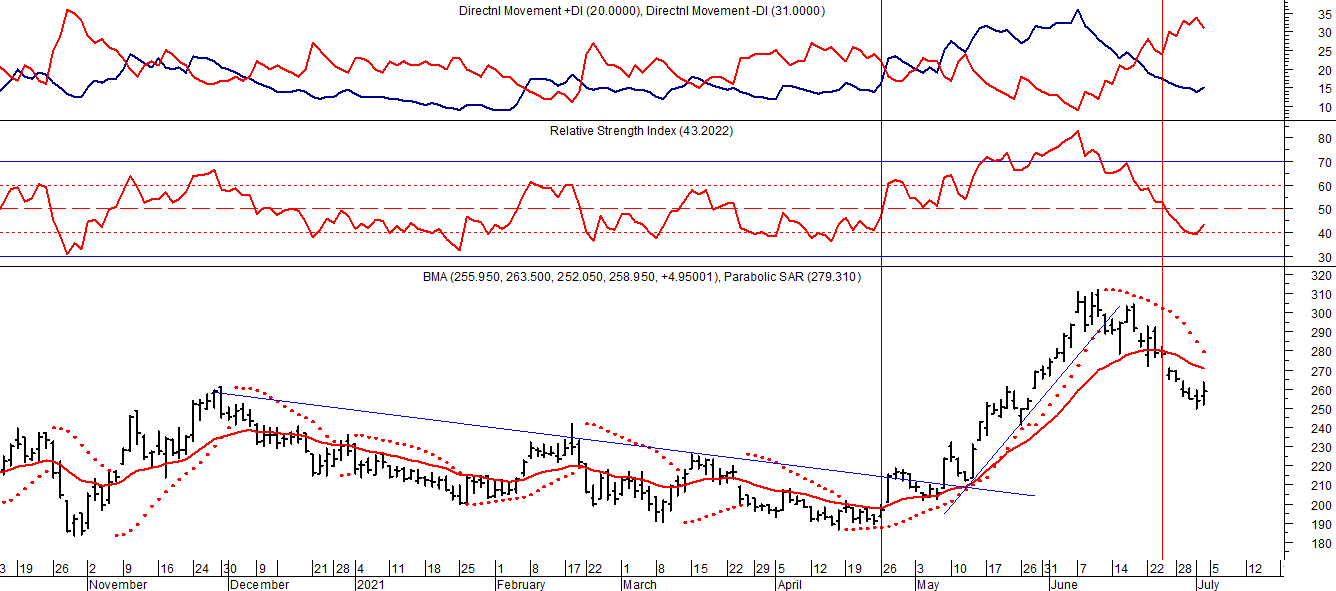 Señal de compra el 08/05 en $ 200,00.Señal de venta el 12/08 en $ 188,00.Señal de compra el 09/10 en $ 180,00.Señal de venta el 13/11 en $ 190,00.Señal de compra el 27/11 en $ 190,00.Señal de venta el 26/02 en $ 260,00.Señal de compra el 28/04 en $ 180,00.Señal de venta el 29/05 en $ 210,00.Señal de compra el 01/06 en $ 210,00Señal de venta el 26/06 en $ 238,00.FRANCES - BBAR (Cierre al 2/07/2021 $ 189,05)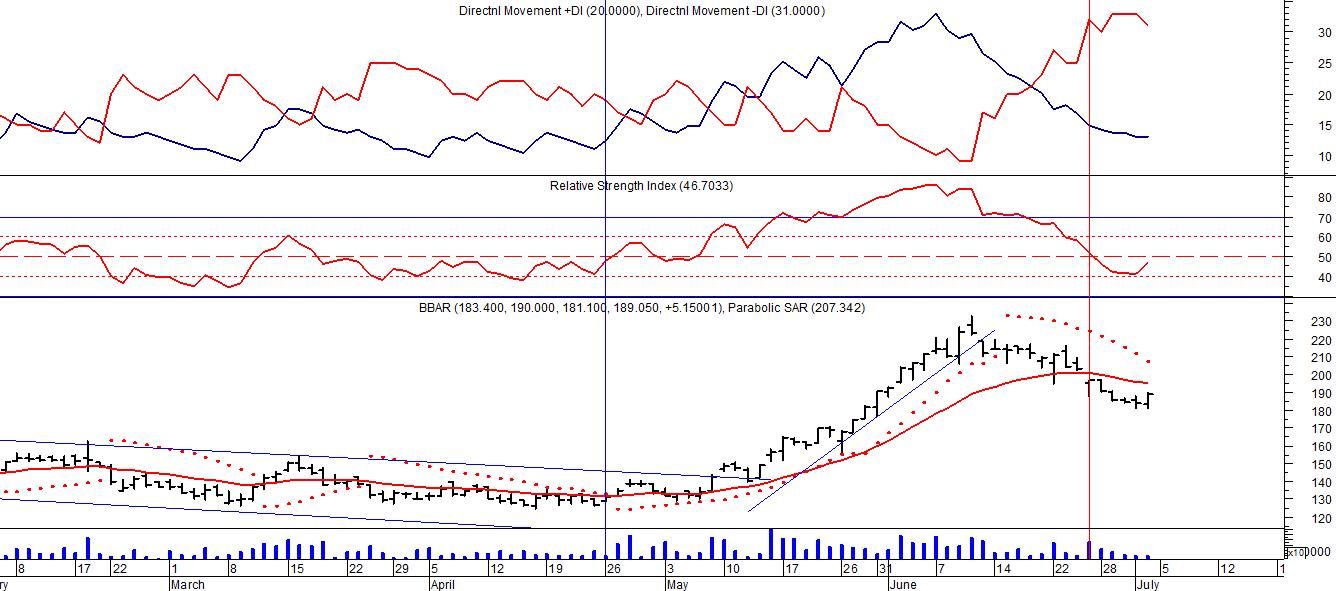 Señal de compra el 23/08 en $ 101.50.Señal de venta el 08/09 en $ 102.Señal de compra el 27/11 en $ 95.Señal de venta el 12/02/2020 en $ 135.Señal de compra el 28/04 en $100,00.Potencial señal de venta el 30/06 en $ 136,00.Señal de compra el 06/07 en $ 150,00.Señal de venta el 13/08 en $ 164,00.SUPERVIELLE (Cierre al 2/07/2021 $ 70,30)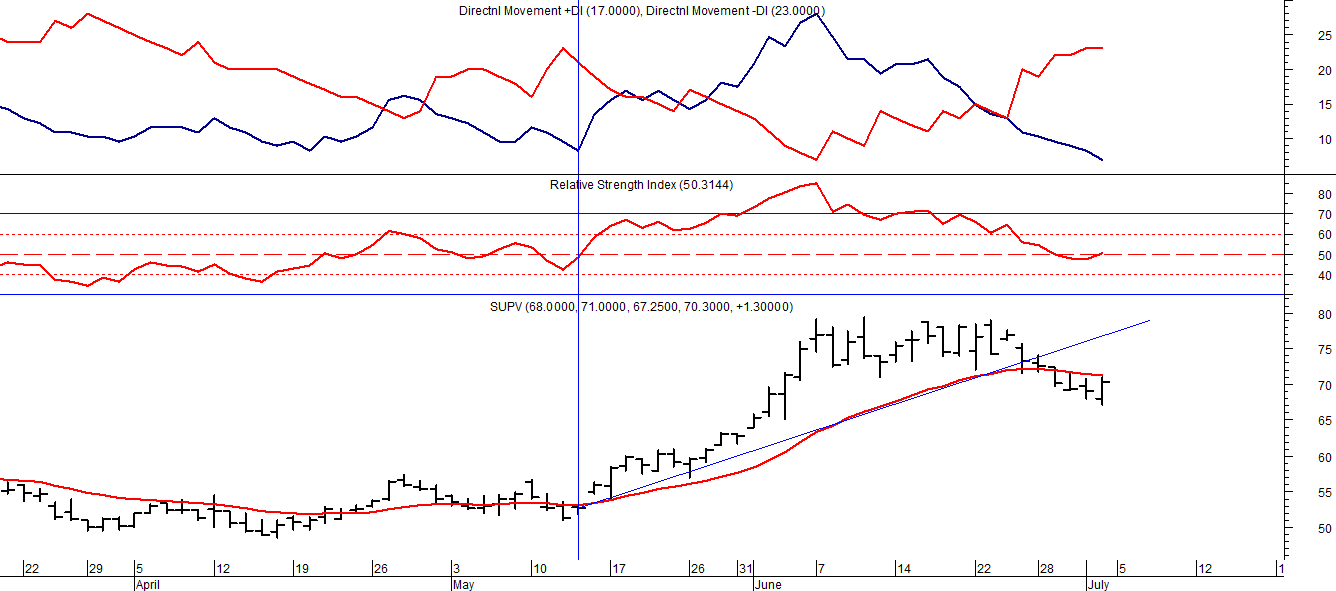 Señal de compra el 23/05 en $ 48,00.Potencial señal de venta el 08/09 en $ 37,00.Señal de compra el 01/10 en $ 41,00.Señal de venta el 12/11 en $ 42,00.Señal de compra el 4/12 en $ 41,00.Señal de venta el 11/02/2020 en $ 51,00.Señal de compra el 28/04 en $ 35,00.Señal de venta el 17/06 en $ 55,00.Señal de compra el 06/07 en $ 55,00.Señal de venta el 14/09 en $ 62.50.Señal de compra el 16/10 en $ 55,00.Señal de venta el 26/10 en $57,00.Señal de compra el 03/11 en $ 57,00.Señal de venta el 17/12 en $ 60,00.Señal de compra el 5/02 en $ 57,00.Señal de venta el 22/02 en $ 60,00.Señal de compra el 26/04 en $ 53,50.